ROTARY CLUB OF JEFFERSON GRANT APPLICATION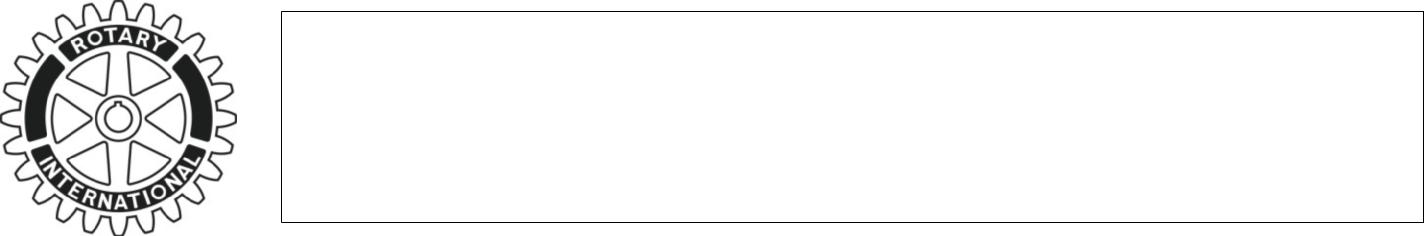 Please read the Rotary Club of Jefferson’s Grant Policies and Guidelines before completing this application.  Complete each section with special attention to accuracy.  Please attach additional information as needed.APPLICATION MUST BE POSTMARKED BY FEBRUARY 26, 2018Date: _________________________Applicant Information:Name of Organization: _________________________________________________________________Mailing Address: ______________________________________________________________________Contact Name & Title: __________________________________________________________________Telephone: ____________________Email Address: __________________________________________What is your organization’s IRS non-profit determination? ______________________________________(A copy of your IRS Letter of Determination may be required before donation is approved.)Project Information:Project Name: ____________________________________________________________________Grant Amount Requested: $ ____________________________Briefly describe your project and the specific purpose for which funds are requested (attach price quotes for any equipment purchases or services and any other supporting documentation, such as diagrams, drawings, photos, etc., that may help describe the nature of your project):_______________________________________________________________________________________________________________________________________________________________________________________________________________________________________________________________________________________________________________________________________________________________________________________________________________________________________________________________________________________________________________________________________________________________________________(Please note: Consideration will be given to projects using local suppliers and/or contractors.)4.	Under which area does your project qualify?  (Please check all that apply.)□	Youth, Education, Literacy□ Economic & Community Development□	Promoting Peace/Other Social Issues□ Fighting Disease/Promoting HealthProviding Clean Water/Environmental IssuesWhat specific geographic area will this project benefit? _____________________________________________________________________________________________________________________Describe the specific community benefit or outcome that will result from this grant:________________________________________________________________________________________________________________________________________________________________________________________________________________________________________________Estimate the number of people that will benefit from this grant:_______________________________8.      What are the anticipated beginning and ending dates of this project? _______________________________________________________________________________When is grant needed?______________________________________________________________List the names of any Rotary Club of Jefferson members involved in this project or organization:________________________________________________________________________________How will the Rotary Club of Jefferson’s grant be acknowledged or promoted by your organization?________________________________________________________________________________________________________________________________________________________________Name of Rotary Club of Jefferson member sponsoring your grant application:________________________________________________________________________________Do you agree to send a representative from your organization to one of the Grant Award meetings held during the months of March or April? Yes _______________ No _________________Have you requested funds from other charitable sources for this project? 	Yes _______   No _________If so, list others to whom you have applied for support and the grant amount requested:________________________________________________________________________________________________________________________________________________________________15. Will your project be completed if the full amount of grant funds requested is not awarded       Yes ____________  No _____________Applicant Certification:I am an authorized representative of the applicant organization and agree to use the funds for the specific purpose stated in this application.Name: ______________________________________ Title: _____________________________________Signature: ___________________________________ Date: ____________________________________Please MAIL completed application to:Rotary Club of Jefferson, PO Box 351, Jefferson, IA 50129 or drop off at Journey Financial at Home State Bank in Jefferson. NOTE FEBRUARY 26 DEADLINE!Questions? Contact Adam Pedersen at 515-370-5066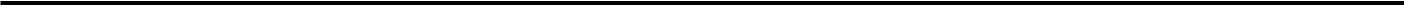 Rotary Club of Jefferson Approval:□YesIf “Yes”, grant amount $ _______________________□NoIf “No”, reason why: _______________________________________________________________________________________________